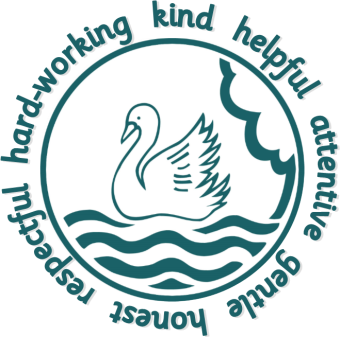 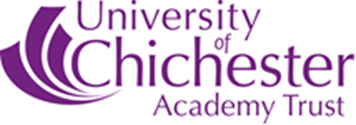 TEACHING ASSISTANT with Lunchtime DutiesSalary: £22,737 to £23,500 per annum FTE; Actual Salary: £15,836.72 to £16,368.16 pro rata, per annum (pending pay award)Part-Time, 30 hours per week (i.e. Monday to Friday), Term Time only (x39 weeks per annum) Fixed Term Contract until 31 August 2025Start Date: 02 September 2024Interview Date: Wed 10-Jul-24.   Closing Date: Fri 05-Jul-24 @ 12pm_________________________________________________________________Located in the East of Portsmouth, Langstone Primary Academy is proud of its caring ethos, encouraging and supporting children to achieve their full potential, and is a positive and active place to work.  We believe that success here is built on strong relationships between everyone involved in the academy.Fixed Term Teaching Assistant for Key Stage 2 with the flexibility to work across the Academy as directed, to commence on Monday 02 September 2024; 30 hours p/week; 39 weeks per annum.  Langstone Primary Academy is proud of its caring ethos, encouraging and supporting children to achieve their full potential, and is a positive and active place to work.
Contribute to the pupil’s development including their physical and mental well-being in supporting the teaching and learning in the class room, providing general and specific assistance to pupils, under the direction and guidance of the Class teacher.  This will involve providing assistance to the Class teacher in supporting pupils on a one-to-one or small group basis, across a wide range of activities and supported learning activities, including the preparation and maintenance of resources.  With experience of working with children, ideally in a primary age setting, you will have excellent interpersonal skills that enable you to communicate with a wide range of people especially the pupils.  You will be resilient and hard working with the ability to work on your own initiative while understanding the need to work as part of a cohesive team.    For further details please refer to the job profile.Langstone Primary Academy is part of the University of Chichester Academy Trust, which will bring you added benefits and opportunities. You will find that each of our Academies has a unique identity, but a shared belief in creating a positive and enriching environment, where all staff feel valued. We are committed to safeguarding and promoting the welfare of children and young people and expect all staff and volunteers to share this commitment. 